Name:Segunda parte – act 2Hi everybody! Les envío una actividad de revisión. El ejercicio B se completa con el audio de la pista 4. Presten atención al correo que envían esta nueva ejercitación, ya que ahora deberán hacerlo  a CPEM46.TP@gmail.comRecuerden escribir su nombre completo.Que estén bien y sigan cuidándose.RevisionA) Complete the sentences with:your name – to play – an option – the start buttom – the DVD – a minute1. Select …2. Wait …3. Put in …4. Type …5. Start …6. Press …B) Listen to the dialogue Kim has with her mum and complete the text with only one word.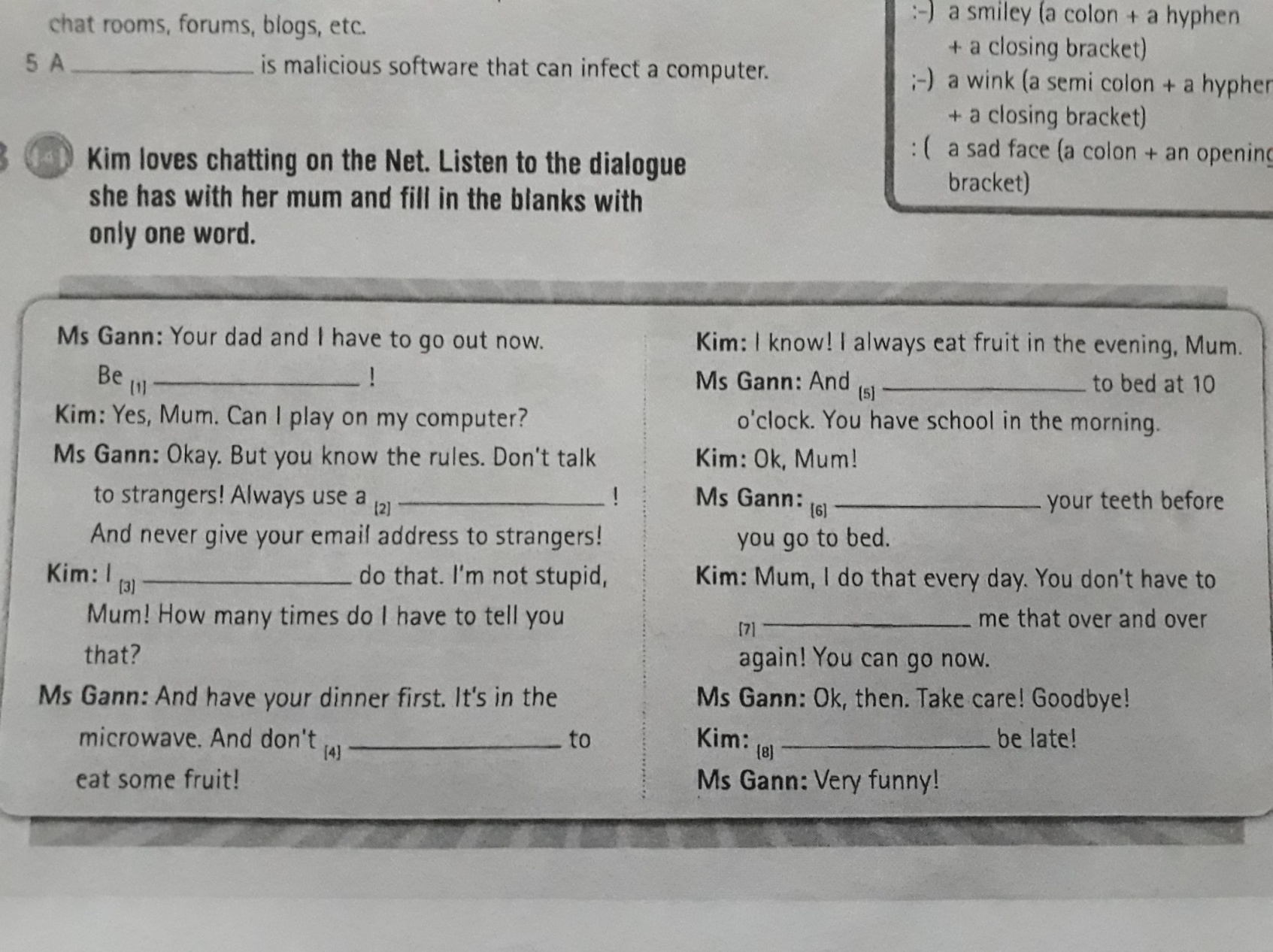 